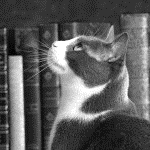 Otis’ Old Curiosity Shop is a temporary holiday shop set up within Loganberry Books. During November, December and January, the Annex Gallery is filled with holiday delights and gift-giving favorites, including local artists’ works and crafts, vintage collectibles, new games, collectibles, and knick-knacks.We are seeking a variety of artists and craftspeople to fill our little holiday shop. If you think that you have something to offer for Otis’ Old Curiosity Shop, please pick up a registration form at Loganberry Books. Applications are due by November 1.ArtworkAll artwork must be original and priced for sale. Local artists are preferred. Jewelry and other gift items tend to sell best, but we also accept small paintings, prints, etc. Displays will be set up by Loganberry staff. We reserve the right to refuse anything we might consider inappropriate. Each local artisan will be allocated a shelf space about 10.5” x 25.5” x 12” in size. Hanging pieces will be displayed in varying locations around the store.PublicityTell all your friends, family, co-workers, and neighbors!  We will promote the event on our website, e-newsletter, social media, and events calendars. We expect that you will help to promote the event with your own email, website, and social media.     Customers & SalesAll sales go through Loganberry Books. We are happy to accept cash, check, Visa or MasterCard, to provide bags as needed, and to charge and report sales tax. We do not share customer information. FinancialCommission is 30%.  Artwork is insured up to $5,000 wholesale.  An itemized sales records and payment will be rendered within two weeks of show’s closing. To ApplyEmail rachel@logan.com with a completed copy of this application/contract and a link to your portfolio (or, at least two image samples). You may also mail a paper copy to the address on the footer of this document, Attn: Annex Gallery. ApplicationName: Address: 											Phone:												 City:								Zip: Email: 																						Website/Portfolio: Description of wares:											